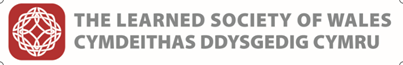 Expression of Interest for the Advisory Group for the Development of Researchers2022 – 2024Please complete this form electronically and email to the address on p.2. If you do not have access to email, you may return it by post.Please return the complete for to: Akirk@lsw.wales.ac.uk If you do not have access to e-mail, please return in an envelope marked 'Private and Confidential' to:Amanda KirkClerk to CouncilLearned Society of Wales22 Oakwood AvenueCardiffCF23 9HAClosing date for applications:5.00 p.m. Thursday, 30 June 2022. Name:Email:Current Position:Please select the category of your research☐   Science, Technology, Engineering, Mathematics and Medicine☐   Arts, Humanities and Social SciencesPlease select the category of your research☐   Science, Technology, Engineering, Mathematics and Medicine☐   Arts, Humanities and Social SciencesPlease select the category of your research☐   Science, Technology, Engineering, Mathematics and Medicine☐   Arts, Humanities and Social SciencesSupporting Statement (500 words maximum)Please provide a supporting statement on the next page. In your statement, please highlight how your skills or experience would help the Society in its programme for the development of researchers.You should demonstrate your understanding of the role of the Society, explain why you want to join the advisory group, describe what you see as the priorities for early-career and mid-career researchers as well as some brief thoughts on how they should be met. Please also outline any experience you have developing training programme(s) or in contributing to other groups supporting researchers.Supporting Statement (500 words maximum)Please provide a supporting statement on the next page. In your statement, please highlight how your skills or experience would help the Society in its programme for the development of researchers.You should demonstrate your understanding of the role of the Society, explain why you want to join the advisory group, describe what you see as the priorities for early-career and mid-career researchers as well as some brief thoughts on how they should be met. Please also outline any experience you have developing training programme(s) or in contributing to other groups supporting researchers.Supporting Statement (500 words maximum)Please provide a supporting statement on the next page. In your statement, please highlight how your skills or experience would help the Society in its programme for the development of researchers.You should demonstrate your understanding of the role of the Society, explain why you want to join the advisory group, describe what you see as the priorities for early-career and mid-career researchers as well as some brief thoughts on how they should be met. Please also outline any experience you have developing training programme(s) or in contributing to other groups supporting researchers.Statement:Statement:Statement:By signing below, you hereby apply to serve as a member of the advisory group, for two Society Years from the end of the Society’s Annual General Meeting held on 25 May 2022 to the end of the 2024 AGM.By signing below, you hereby apply to serve as a member of the advisory group, for two Society Years from the end of the Society’s Annual General Meeting held on 25 May 2022 to the end of the 2024 AGM.By signing below, you hereby apply to serve as a member of the advisory group, for two Society Years from the end of the Society’s Annual General Meeting held on 25 May 2022 to the end of the 2024 AGM.Signature:Signature:Date:Date: